XK3150-Ex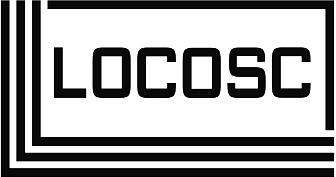 本安型电子称重仪表用户使用说明书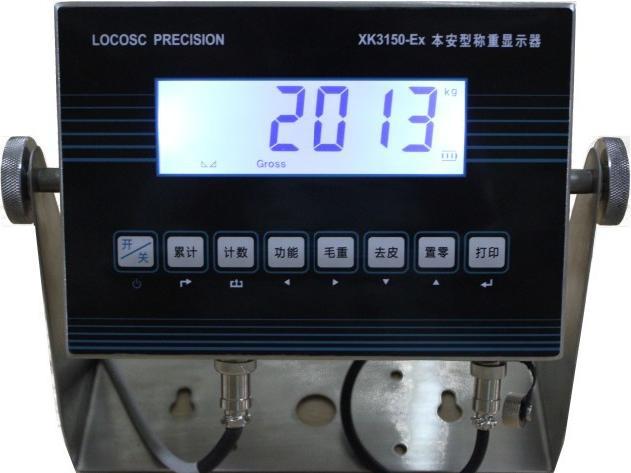 Locosc Precision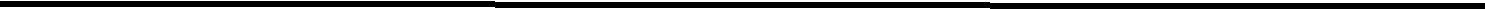 常州科衡称重设备有限公司科衡技术	源自德国前	言常州科衡感谢您选用 XK3150-Ex 本安型电子称重仪表，每台产品在出厂前都经过严格的性能测试和质量检验，它将以强大的功能、卓越的指标和可靠的质量来回馈你的投资，一定能创造最大的社会价值。常州科衡专注于称重技术的研发、优良产品的制造和完善的售后服务，如果您对我们的产品有任何建议和改进意见，请不要犹豫地与我们联系。如果在使用过程中有任何不明之处，请与总部或当地服务机构联系。联系信息如下：常州科衡称重设备有限公司网 站： www. KHSCALES . com邮 箱： KHZMJ@163. com电话： (0519) 86639926、86679926传真： (0519) 86619926地址：常州市钟楼区洪庄路 12 号邮编： 213001安全须知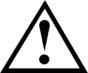 为保证安全操作，请遵守以下的常规安全注意事项。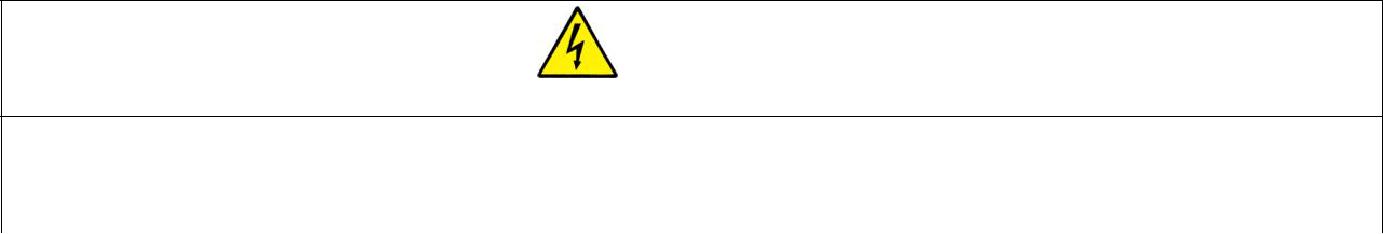 警	告非专业人员严禁设置、调试、检测和维修电子称重仪表。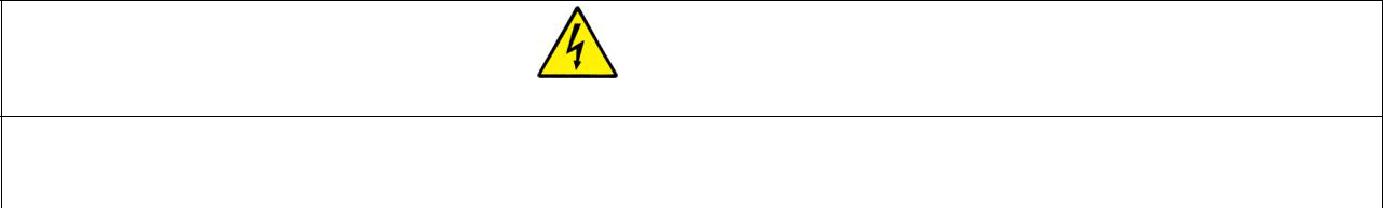 警	告请确认电子称重仪表在使用时已可靠接地。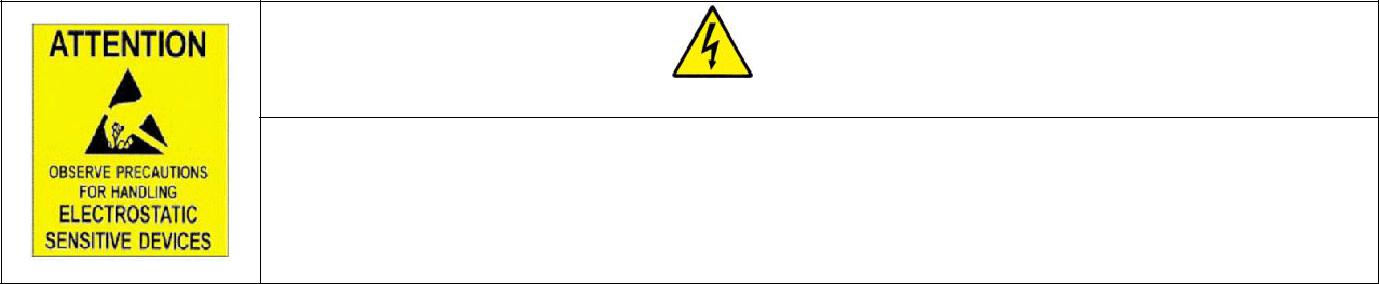 警	告本电子称重仪表为静电敏感设备，在进行电气连接时请切断电源操作，操作过程中严禁用手触摸内部元器件，并请注意采取防静电措施。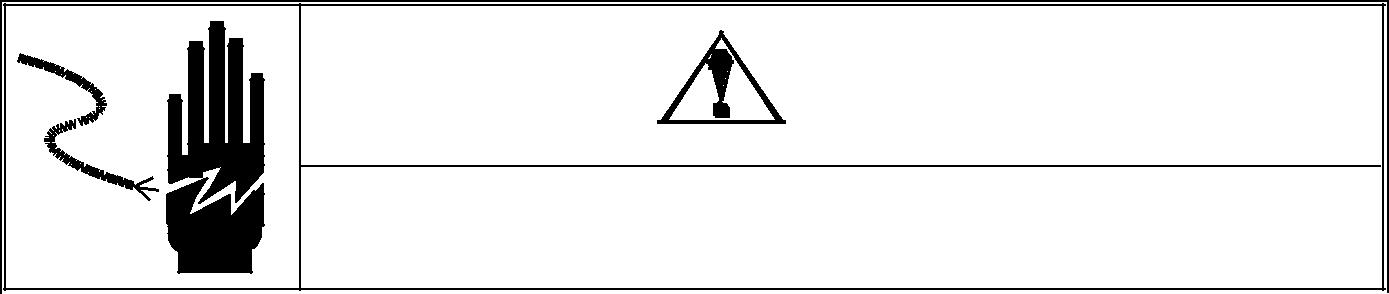 警	告因镍氢电池组的充电器是未按本安要求设计的，所以不能在危险区对电池组进行充电。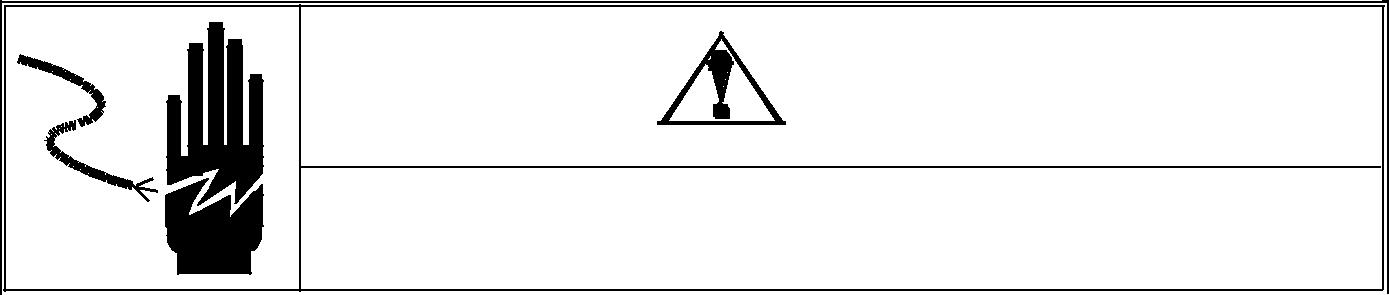 警	告因镍氢电池组按本安要求设计的，所以不能选用其它电池或电池组替代使用。概述XK3150-Ex 本安型电子称重仪表是我公司研制专门用于爆炸性气体环境和可燃性粉尘环境的称重仪表。它采用本安设计技术，兼有专用电池组和本安输出电源两种供电方式。产品符合国家标准 GB3836.183《爆炸性环境用防爆电气设备通用要求》及 GB3836.483《爆炸性环境用防爆电气设备本质安全型电路和电气设备“i”的要求》。防爆等级标志为：Ex ib IIC T3/T4 Gb，使用防爆电池组供电时为 Ex ib IIC T3 Gb；使用本安输出电源供电时为 Ex ib IIC T4 Gb。主要功能及技术参数2.1 主要功能称重功能按键置零功能按键去皮功能扩展显示功能开机置零功能毛重显示功能累计秤功能计数秤功能动物秤功能超载显示功能选配称重功能打印功能大屏幕、计算机通讯(RS232\RS485)功能4~20mA 模拟量接口（选配该功能时不可使用电池组供电）无线通讯接口晶体管输出接口2.2	技术参数交流供电	本安输出电源：AC220V，DC12V直流供电	防爆电池组：DC7.2V/4000mAh 电池使用温度、湿度	-10℃~+40℃；≤85%RH储运温度	- 40 °C ~ + 70 °C输出信号	RS232、RS485、4~20mA 模拟量、无线通讯、I/O 输出串口一0 不选1 RS2322 RS4853 无线防爆电池组0 不选1 配一组电池，一个充电器2 配二组电池，一个充电器3 配二组电池，二个充电器本安输出电源0 不选1 LP7350-S122 LP7350-H122安装及电气连接仪表尺寸及安装示意图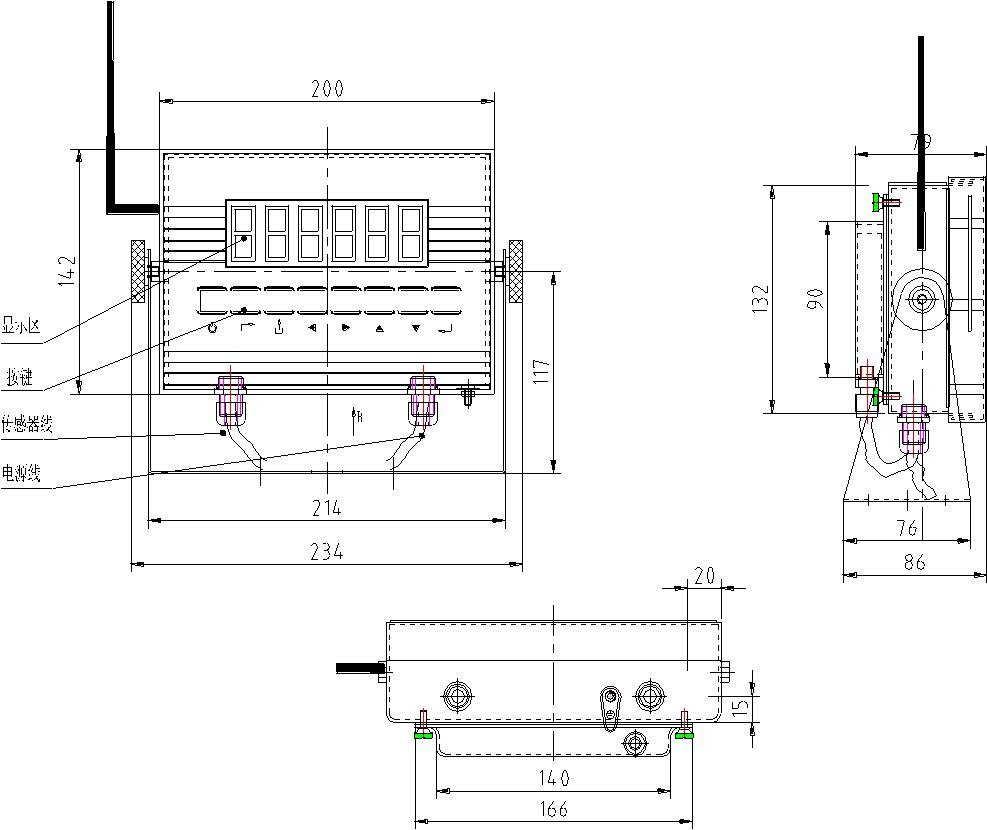 LOCOSC PRECISION	XK3150-EX 称重显示器 开/关累计 计数 功能 毛重 去皮 置零 打印 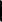 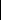 电气连接3.1 外部电源安装XK3150-Ex 本安型电子称重仪表可选用本公司配备的专用电池组供电（带模拟量功能时不可选），也能选用本公司配备的本安输出电源供电。通仪表外壳底部的三芯航空接头接入仪表内部。3.2 电池组本公司的电池组采用电气防爆技术处理，可与本安仪表配套在危险区使用。电池类型为 Ni-MH 镍氢电池。电池组位于本安仪表的后部，在使用中当仪表显示“LOBATT”提示电池低电压时，请及时对电池进行充电。充电前，先将电池外壳的四个螺丝拧出，取出电池置于安全区进行充电。充电时，充电器红灯亮，表示正在充电；当充电器亮绿灯时，表示电池电压已充足。33.3 本安输出电源本安输出电源提供直流电压 12V。根据安装场所不同分：安全区和危险区使用两种本安输出电源。LP7350-S12 安全区使用本安输出电源，它必须放在安全区工作，直流输出导线连接 XK3150-Ex 仪表上。仪表上三芯航空插头与 LP7350-S12 的直流输出三芯航空接头连接如图：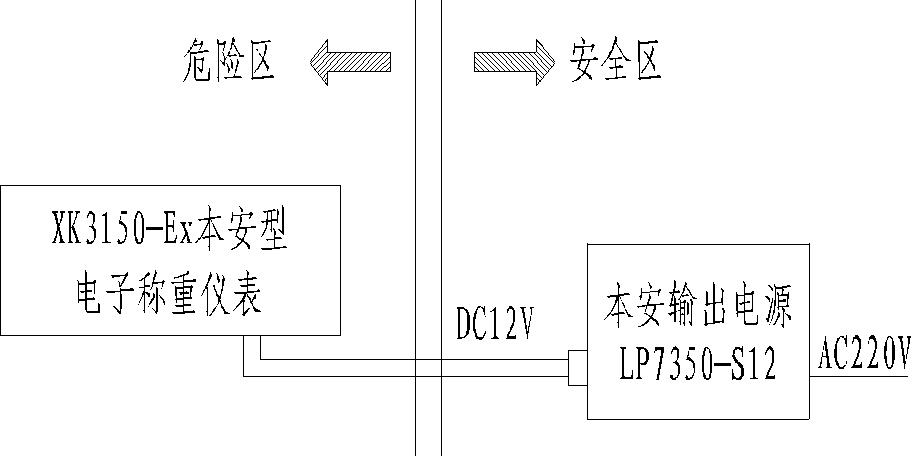 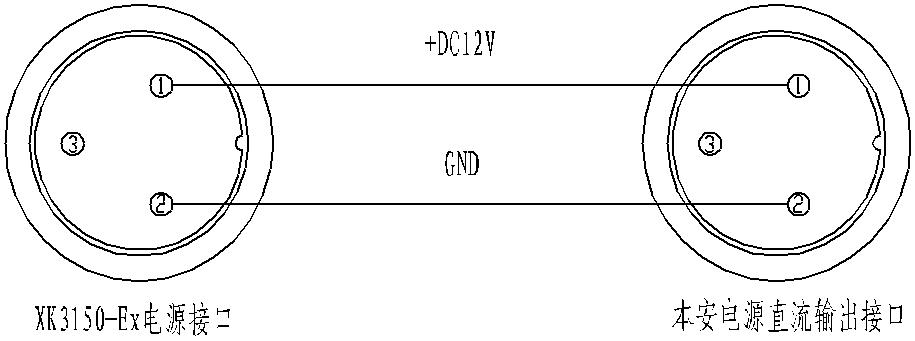 LP7350-H12 危险区使用本安输出电源，它采用隔爆外壳可在危险区使用，直流输出导线连接 XK3150-Ex 仪表上。LP7350-H12 的直流输出需要在本安输出电源内部端子接线。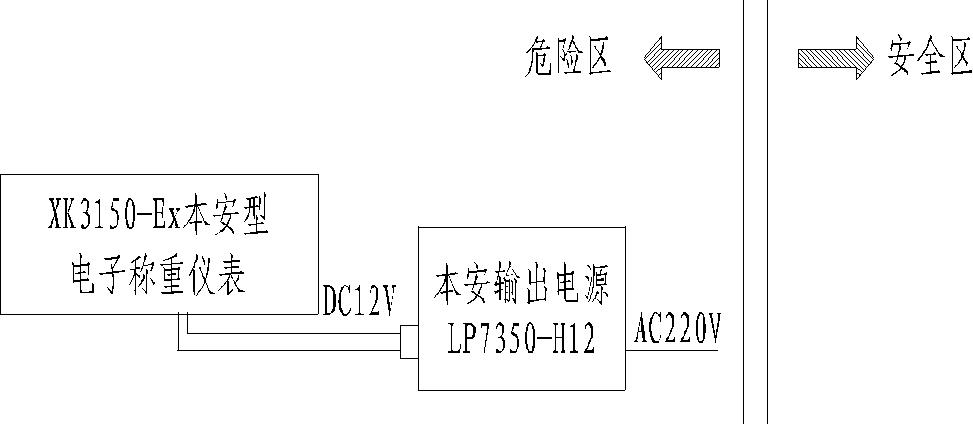 43.4 传感器与仪表连接方法仪表外壳传感器信号接口方式为快速接头，接线方法如下：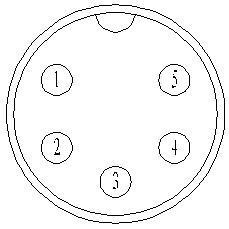 ①	脚接正激励②	脚接信号输入正③	脚接信号输入负④	脚接负激励⑤	脚接屏蔽线3.5 串行通讯接口（选配功能）要实现与计算机、大屏幕、打印机等设备的通讯功能，请在选购本称重显示器前选配 RS232 通讯功能。连接电缆线最好选用屏蔽双绞线，长度不宜超过 15 米。1．通过 RS232 可与大屏幕联接；2．通过 RS232 或 RS485 接口可与计算机联接；3．通过 RS232 或串口二可与打印机联接，实现称重打印功能；4．串行通讯接口位于电子称重仪表的 7 芯航空接头如图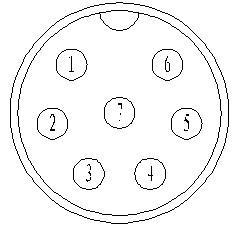 芯航空接接头引脚功能定义见下表：注：连接大屏幕时只需接 1 脚和 3 脚。1,2 脚位 RS485 接口与 RS232 接口二选其一。串口接收命令：COM 串行口可以接收简单的 ASCII 命令，命令字符和作用如下：5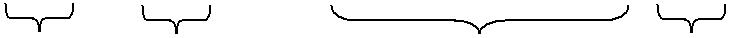 3.6	4-20mA模拟量接线方法（选配功能）采用 16 位 DA，误差小于 0.1%；外部可接负载：0 欧姆~500 欧姆接线方法：接线时，模拟量+端接航空插头 4 脚 Iout，模拟量-端接航空插头 5 脚 GND。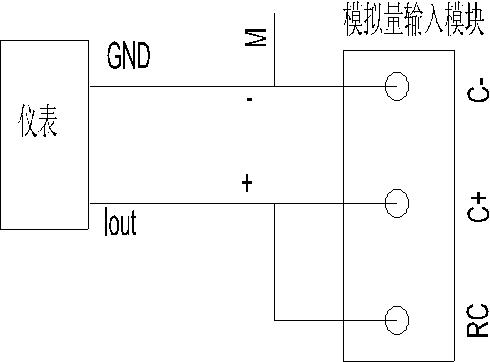 测试方法：4~20mA 的航空插头 4 脚接入负载（如 250 欧姆电阻）一端，然后把万用表置于电流档，红表笔接负载的另一端，黑表笔接航空插头 5 脚，此时可测得输出电流。校准方法：1、按[]和[]标定进入 C32，显示[out-4]，此时输出电流应为 4mA。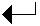 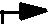 2、切换测试电流点：如按[↑]显示[out-5]，如按[↓]显示[out-20]，此时输出电流应为 20mA.3、调整电流：如果测的电流和实际输出电流存在偏差，可以通过按[]或[]调整[out- 4]和[out-20]两点进行修正。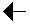 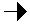 6功能描述：4~20mA 分别对应零点和满量程。如果按[去皮]后，重量对应从 4mA 开始对应。设置 C31=0 为 0~20mA 输出模式，=1 为 4~20mA 模式。如果需要 0~5V 电压输出，只需将 C31 设置为 0，然后在电流输出的两端接一个 250 欧姆的电阻，从电阻两端取的 5V 电压。3.7 无线通讯接口（选配功能）仪表可选配无线通讯接口，可通过无线通讯接口进行远距离（视距 1km）数据传送。从而实现仪表与电脑等设备之间的无线数据传输。3.8 I/O输出（选配功能）仪表可选配 I/O 输出接口，采用晶体管输出。接口采用 6 芯航空接接头，引脚功能定义见下表：注：电源输出 DC5V，最大驱动电流 200mA。7基本操作4.1 按键和显示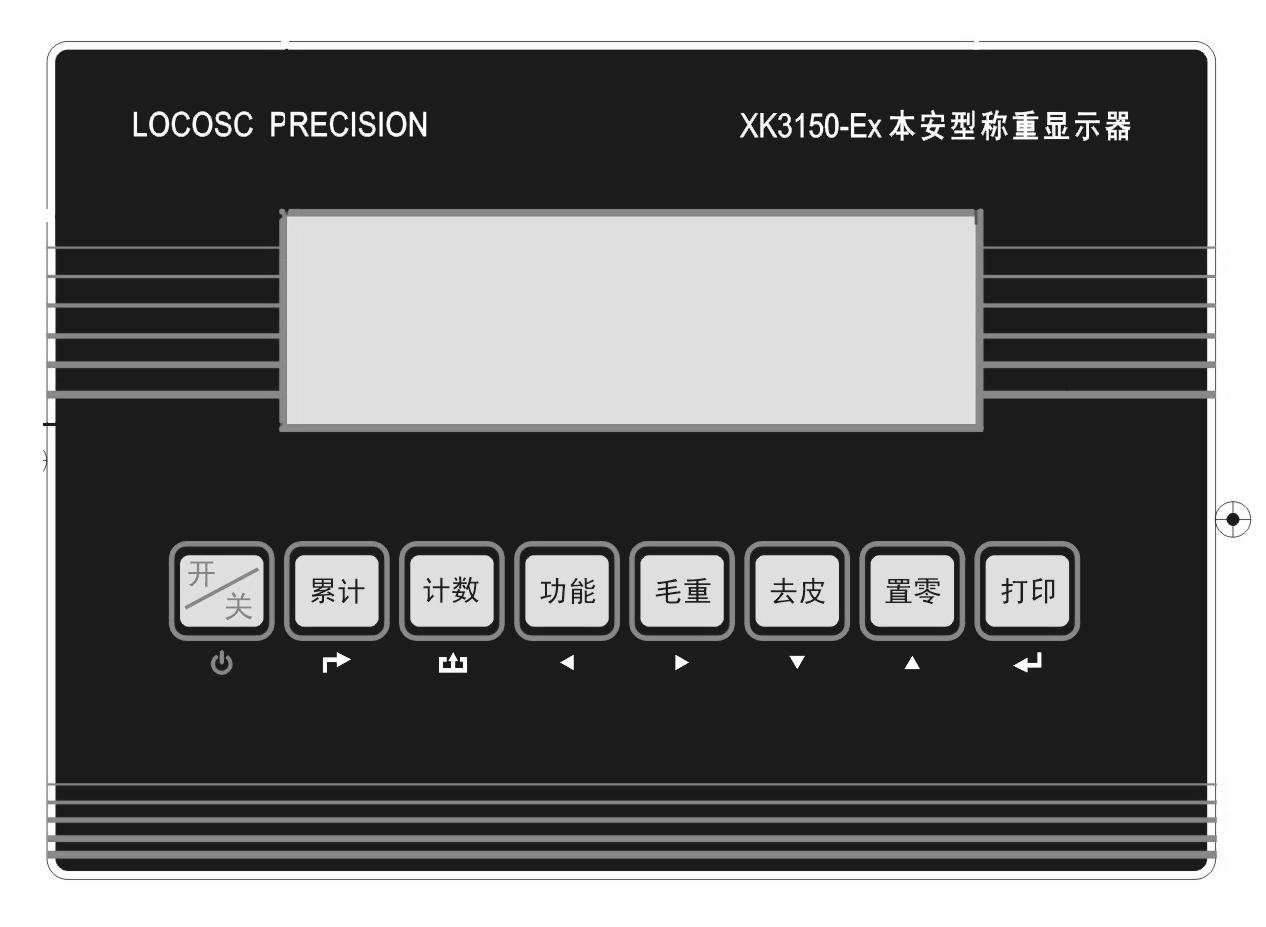 显示说明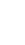 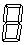 公斤/kg	重量单位，表示公斤保持/Hold	数据保持功能毛重/Gross	显示毛重净重/Net	显示净重去皮/Tare	显示去皮状态8稳定/    表示显示数据处于稳定状态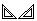 零位/    表示零位，显示重量为零（秤处于零点）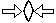 超重/Hi	超出设定重量合格/OK	符合设定重量欠重/Lo	低于设定重量累计	累计状态计数	计数模式操作过程中按键作用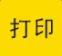 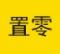 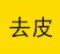 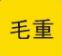 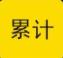 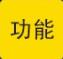 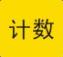 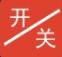 94.2 开机在关机状态下按“开关键”2 秒钟后仪表自动开机；在正常称重显示状态下按“开关键”秒钟仪表关机。开机时仪表先进行自检，你可以根据自检显示查看显示是否有显示不正常的笔划或不亮的 LED 状态指示灯。4.3 置零功能在置零允许范围内按“置零键”，仪表当前重量值清零。当秤处于动态，即稳定灯未亮时，仪表不能清零。4.4 去皮功能按“去皮键”当前重量作为皮重去皮，仪表显示净重值，净重为零，此时去皮和净重指示灯亮。在去皮状态下再按“去皮键”将皮重清除，仪表显示毛重。注：仪表未稳定和显示负值时，去皮操作无效。4.5 累计功能累计操作：在零位条件下，秤台上加载被称物，达到稳定状态，按“累计键”，进入累计状态，累计灯亮，显示 n001，然后显示本次重量，卸载被秤物；再次回到零位后，再加载被称物，达到稳定状态，按“累计键”，显示 n002，然后显示本次重量；如此循环操作最多可累计 999 次。查看累计和：先按住“功能键”不放再按“累计键”，显示 n***，总累计次数，然后显示累计和。累计总和显示为 8 位数据：显示格式为先显示高位的 4 位，再显示低位的 4 位，例如：高位 4 位为：0012，低位 4 位为：34.56,此时累计的重量总和为:1234.56kg。退出累计功能：在累计和状态仪表显示低 4 位时，长按“累计键”，仪表提示“clr n”表示不清除累计和记录，按下“功能键”后退出累计功能；如需清除累计和，当显示“clr n”时按“置零键”或“去皮键”可以改变为“clr y”表示清除累计和记录，按下“打印键”后清除累计和记录同时退出累计功能。4.6 打印功能在数据稳定条件下，连接打印机正常后，按“打印键”即可打印。注意：去皮状态打印带皮重值；负显示时不能打印。4.7 保持功能本产品提供的保持功能有 3 种模式，通过参数设置 C11：，=0 关闭保持功能，=1 峰值保持，=2 数据保持，=3 为自动保持。峰值保持或数据保持：在称重状态下，先按住“功能键”，再按“置零键”，仪表进入保10持称重模式。再次按“功能键”和“置零键”退出保持称重模式。自动保持：C11 设置为 3 时，当仪表处于稳定状态，“滴”一声，重量自动锁定，6 秒后恢复正常称重。4.8 计数功能1、在称重状态，先确定取样物品的数量，将已知数量的样品置于秤台，按“计数键”仪表显示 PCS 0，按“置零键”输入样品的数量，按“打印键”确认取样数量。2、在秤台上加入需计数的物品，仪表显示秤台上所有物品的数量。3、按“计数键”返回称重状态。4、如需计数与上次不同单重的物品时，在称重状态，按“计数键”进入计数模式，在秤台上放置已知数量的样品，先按“功能键”再按“计数键”仪表显示“PCS 0”，按“置零键”输入样品的数量，按“打印键”确认取样数量。然后重复上面第 2 步和第 3 步操作即可。4.9 切换分度值功能在称重状态下，先按住“功能键”，再按“毛重键”实现相邻分度值的切换，满足不同的精度要求。4.10 放大十倍显示功能在称重状态下，先按住“功能键”，再按“去皮键”当前重量可放大十倍显示。11标定操作和参数设置5.1 进入设置进入设置菜单有两种方法：1、在标定开关处于关闭状态下，直接先按住“打印键”再按“累计键”，可以进入 C08～C39 的部分功能设置。2、拧出仪表后盖上的标定开关铅封螺丝，用将标定开关拨到 ON 位置，然后先按住“打印键”再按“累计键”，可以进入 C01～C39 全部功能的设置。在设置过程中按键作用：确定输入值、确定所选择的内容。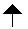 输入数字时选择增加数字。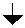 输入数字时选择减少数字。往左移动闪烁位，选择要设定的参数。往右移动闪烁位，选择要设定的参数。 返回上一层。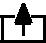 退出标定或设置菜单。5.2 标定操作步骤按进入设置菜单的第 2 种方法进入设置菜单，按下表所示进行标定。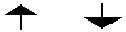 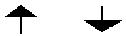 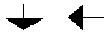 13141516缺省参数注：非专业技术人员和在没有调校秤的条件的情况下，请不要轻意恢复缺省值。17错误信息处理及日常维护错误信息处理仪表错误信息代码表日常维护1．定期用柔软的棉布加性洗涤剂擦拭面板和机身。不能用工业溶剂清洗键盘和显示面板，也不能将溶剂直接喷射到仪表上。2．为保证仪表清晰和使用寿命，本仪表不宜放在阳光直射下使用。不宜放在粉尘及振动严重的地方使用。183．传感器和仪表须可靠连接，系统应有良好的接地，远离强电场、强磁场，传感器和仪表应远离易燃易爆物品。装箱清单XK3150-Ex 系列本安型电子称重仪表装箱清单开箱后请根据你所选购仪表的配置，对照装箱清单查看应配产品及附件是否齐全。如有遗漏的附件或其它问题，请及时与当地的代理商或按本说明书的“前言”页下方的联系方式与本公司联系，本公司将在最短时间内为解决。版本：3150ECi03015072319目录1.概述.......................................................................................................................................................12.主要功能及技术参数 ...........................................................................................................................主要功能及技术参数 ...........................................................................................................................12.1主要功能 ...................................................................................................................................12.2技术参数 ...................................................................................................................................12.3型号定义 ...................................................................................................................................23.安装及电气连接 ...................................................................................................................................安装及电气连接 ...................................................................................................................................33.1外部电源安装 ...........................................................................................................................33.2电池组 .......................................................................................................................................33.3本安输出电源 ...........................................................................................................................43.4传感器与仪表连接方法 ...........................................................................................................53.5串行通讯接口（选配功能） ...................................................................................................53.64-20mA 模拟量接线方法（选配功能） .................................................................................63.7无线通讯接口（选配功能） ...................................................................................................73.8I/O 输出（选配功能） .............................................................................................................74.基本操作 ...............................................................................................................................................基本操作 ...............................................................................................................................................84.1按键和显示 ...............................................................................................................................84.2开机 .........................................................................................................................................104.3置零功能 .................................................................................................................................104.4去皮功能 .................................................................................................................................104.5累计功能 .................................................................................................................................104.6打印功能 .................................................................................................................................104.7保持功能 .................................................................................................................................104.8计数功能 .................................................................................................................................114.9切换分度值功能 .....................................................................................................................114.10放大十倍显示功能 .............................................................................................................115.标定操作和参数设置 .........................................................................................................................标定操作和参数设置 .........................................................................................................................125.1进入设置 .................................................................................................................................125.2标定操作步骤 .........................................................................................................................125.3应用功能参数设置表 .............................................................................................................136.缺省参数 .............................................................................................................................................缺省参数 .............................................................................................................................................177.错误信息处理及日常维护 .................................................................................................................错误信息处理及日常维护 .................................................................................................................188.装箱清单 .............................................................................................................................................装箱清单 .............................................................................................................................................19精度等级5000 e分 辨 率显示： 30, 000内码：2,000,000零点漂移TK0   < 0.1μV//K增溢漂移TKspn < ± 6 ppm//K测量速度50 ms灵 敏 度0. 3 μV /d信号范围-30~30 mV DC供桥电路5 VDC，4 线制接线， 最多可接 6 只 350Ω 传感器5 VDC，4 线制接线， 最多可接 6 只 350Ω 传感器12.3   型号定义2.3   型号定义2.3   型号定义XK3150-Ex - 1XK3150-Ex - 1XK3150-Ex - 111000000000I/O输出I/O输出I/O输出I/O输出0 不选1 晶体管输出模拟量输出模拟量输出模拟量输出模拟量输出模拟量输出模拟量输出模拟量输出模拟量输出0 不选0 不选0 不选0 不选1 4～20mA1 4～20mA1 4～20mA1 4～20mA2 0～5v2 0～5v2 0～5v2 0～5v串口二串口二串口二串口二串口二串口二串口二串口二串口二串口二串口二串口二串口二串口二0 不选0 不选0 不选0 不选0 不选0 不选0 不选1111RS232RS232RS232RS232RS232RS232DB9/航空接头脚位定义功能说明1TXD发送数据2RXD接收数据3GND接地端1ARS485A 口2BRS485B 口4Iout模拟量+端5GND模拟量-端6TXD2串口二发送7GND2串口二接地命令字符命令字符命令字符命令名称命令名称命令名称命令名称命令作用命令作用TT去皮命令去皮命令去皮命令去皮命令去皮和取消去皮去皮和取消去皮去皮和取消去皮ZZ置零命令置零命令置零命令置零命令把毛重置零把毛重置零PP打印命令打印命令打印命令打印命令打印当前重量打印当前重量打印当前重量RR读毛重/净重命令读毛重/净重命令读毛重/净重命令读毛重/净重命令读毛重/净重命令读取当前毛重或净重读取当前毛重或净重读取当前毛重或净重命令“R”的回复内容和格式如下，与大屏幕（连续发送模式）一致：命令“R”的回复内容和格式如下，与大屏幕（连续发送模式）一致：命令“R”的回复内容和格式如下，与大屏幕（连续发送模式）一致：命令“R”的回复内容和格式如下，与大屏幕（连续发送模式）一致：命令“R”的回复内容和格式如下，与大屏幕（连续发送模式）一致：命令“R”的回复内容和格式如下，与大屏幕（连续发送模式）一致：命令“R”的回复内容和格式如下，与大屏幕（连续发送模式）一致：命令“R”的回复内容和格式如下，与大屏幕（连续发送模式）一致：命令“R”的回复内容和格式如下，与大屏幕（连续发送模式）一致：命令“R”的回复内容和格式如下，与大屏幕（连续发送模式）一致：命令“R”的回复内容和格式如下，与大屏幕（连续发送模式）一致：命令“R”的回复内容和格式如下，与大屏幕（连续发送模式）一致：命令“R”的回复内容和格式如下，与大屏幕（连续发送模式）一致：命令“R”的回复内容和格式如下，与大屏幕（连续发送模式）一致：命令“R”的回复内容和格式如下，与大屏幕（连续发送模式）一致：命令“R”的回复内容和格式如下，与大屏幕（连续发送模式）一致：命令“R”的回复内容和格式如下，与大屏幕（连续发送模式）一致：命令“R”的回复内容和格式如下，与大屏幕（连续发送模式）一致：命令“R”的回复内容和格式如下，与大屏幕（连续发送模式）一致：命令“R”的回复内容和格式如下，与大屏幕（连续发送模式）一致：命令“R”的回复内容和格式如下，与大屏幕（连续发送模式）一致：命令“R”的回复内容和格式如下，与大屏幕（连续发送模式）一致：,,CRLFS 1S 1S 1S 2S 3S 2S 3S 2S 3S 2S 3S 2S 3S 2S 3S 2S 3DataDataDataDataDataDataDataS 4S 4S 4S 4S 4S1:S1:S1:重量状态, ST=稳定, US= 不稳定, OL= 超载重量状态, ST=稳定, US= 不稳定, OL= 超载重量状态, ST=稳定, US= 不稳定, OL= 超载重量状态, ST=稳定, US= 不稳定, OL= 超载重量状态, ST=稳定, US= 不稳定, OL= 超载重量状态, ST=稳定, US= 不稳定, OL= 超载重量状态, ST=稳定, US= 不稳定, OL= 超载重量状态, ST=稳定, US= 不稳定, OL= 超载重量状态, ST=稳定, US= 不稳定, OL= 超载重量状态, ST=稳定, US= 不稳定, OL= 超载重量状态, ST=稳定, US= 不稳定, OL= 超载重量状态, ST=稳定, US= 不稳定, OL= 超载重量状态, ST=稳定, US= 不稳定, OL= 超载重量状态, ST=稳定, US= 不稳定, OL= 超载S2:S2:S2:重量模式, GS=毛重模式, NT=净重模式重量模式, GS=毛重模式, NT=净重模式重量模式, GS=毛重模式, NT=净重模式重量模式, GS=毛重模式, NT=净重模式重量模式, GS=毛重模式, NT=净重模式重量模式, GS=毛重模式, NT=净重模式重量模式, GS=毛重模式, NT=净重模式重量模式, GS=毛重模式, NT=净重模式重量模式, GS=毛重模式, NT=净重模式重量模式, GS=毛重模式, NT=净重模式重量模式, GS=毛重模式, NT=净重模式重量模式, GS=毛重模式, NT=净重模式重量模式, GS=毛重模式, NT=净重模式重量模式, GS=毛重模式, NT=净重模式S3:S3:S3:重量正负, “+” 或 ” –“重量正负, “+” 或 ” –“重量正负, “+” 或 ” –“重量正负, “+” 或 ” –“重量正负, “+” 或 ” –“重量正负, “+” 或 ” –“重量正负, “+” 或 ” –“S4:S4:S4:计量单位, “kg” or “lb”计量单位, “kg” or “lb”计量单位, “kg” or “lb”计量单位, “kg” or “lb”计量单位, “kg” or “lb”计量单位, “kg” or “lb”计量单位, “kg” or “lb”Data:Data:Data:重量值, 包括小数点重量值, 包括小数点重量值, 包括小数点重量值, 包括小数点重量值, 包括小数点重量值, 包括小数点重量值, 包括小数点CR:CR:CR:回车回车回车回车回车回车回车LF:LF:LF:换行换行换行换行换行换行换行航空接头脚位定义功能说明1OUT1超重2OUT2合格3OUT3欠重4OUT4稳定5V+公共端6V-GNDLED 显示说明称重数据显示按键符号按键名称按键功能1、在称重状态按打印键实现打印票据打印键2、与累计键组合实现进入标定菜单置零键在允许清零范围内将仪表清零。在毛重状态，将显示重量作为皮重去皮，在去皮键净重状态，清除皮重值，显示毛重。在净重状态，可以查看毛重量，3 秒后自动返毛重键回显示净重量。1、累计操作累计键2、与功能键组合实现累计和查看3、与打印键组合进入标定菜单1、与毛重键组合实现切换分度值2、与去皮键组合实现放大十倍显示功能键3、与置零键组合实现保持称重功能4、与计数键组合实现求计数物品单重5、与累计键组合实现查看累计总重计数键1、计数操作计数键2、与功能键组合实现求计数物品单重2、与功能键组合实现求计数物品单重仪表在关机状态，长按 2 秒左右开机；在开开关键机状态，长按 2 秒左右关机。步骤操作方法操作方法显示内容显示内容注解1[C01]按照进入设置方法 2 操作后仪表显示的内容。按照进入设置方法 2 操作后仪表显示的内容。2按[C11]默认重量单位为 kg3按[C02]设置小数点位数按[C020]可选：0/1/2/3/4按或[C022]选定所需小数点位数例如：两位小数点：[C022]4按[C03]设置分度值按[C031]可选：1/2/5/10/20/50按或[C035]选定所需分度值例如：分度值为 5：[C035]5按[C04]最大秤量设置按[0100.00][0100.00]根据秤台情况设置最大秤量根据秤台情况设置最大秤量按或[0100.00][0100.00]例如：最大秤量 100kg: [0100.00]例如：最大秤量 100kg: [0100.00]12/按[C05]零点标定（空秤状态）按[C050]可选：0=不进行零点标定按[C051]1=要进行零点标定6按[CAL9]确认零点标定中，倒计时。直到显示[0.00](以两位小数。。。。。。点为例)。按[0000.00][0000.00]7按[C06]加载标定按[C060]可选：0=不进行加载标定1=要进行加载标定按或或[C061]根据最大秤量设置，在秤台上加载适当重量砝码。尽量接近最大秤量，至少大于 10%Max。按[SPAN]输入所加载砝码的重量值[0100.00][0100.00]按或或[0080.00][0080.00]例如:砝码重量为 80kg按[CAL9]确认加载标定中，倒计时,倒计时完。。。。。。。。。。。。。。毕,仪表显示所加砝码实际重量,加载标定完成。[CAL0]标定结束，如果需要继续设置应用功能参数，请按“打印”[0080.00][0080.00]键进入下一步。如果要退出标定菜单，请按“计数”键。[CALEnd]8按[C07]设置缺省参数按[C070]可选:0=不恢复缺省参数1=要恢复缺省参数按或或[C070]注:以上参数设置完成后不要轻意设置缺省参数,以免丢失原来设置好的参数5.3 应用功能参数设置表5.3 应用功能参数设置表5.3 应用功能参数设置表5.3 应用功能参数设置表5.3 应用功能参数设置表5.3 应用功能参数设置表5.3 应用功能参数设置表5.3 应用功能参数设置表功能功能设置项目设置项目参数设置及说明提示音开关提示音开关提示音开关C08可选：0=关闭提示音可选：0=关闭提示音提示音开关提示音开关提示音开关提示音设置提示音设置提示音设置1=打开提示音提示音设置提示音设置提示音设置1=打开提示音可选：0=关闭自动关机功能可选：0=关闭自动关机功能自动关机自动关机C0910=10 分钟内显示无变化仪表自动关机自动关机自动关机自动关机自动关机自动关机30=30 分钟内显示无变化仪表自动关机自动关机自动关机自动关机30=30 分钟内显示无变化仪表自动关机60=60 分钟内显示无变化仪表自动关机C10可选：0=关闭省电功能可选：0=关闭省电功能省电功能省电功能C103=3 分钟内重量无变化关闭显示。省电功能省电功能省电模式省电模式省电模式3=3 分钟内重量无变化关闭显示。省电模式省电模式省电模式5=5 分钟内重量地变化关闭显示。5=5 分钟内重量地变化关闭显示。可选：0=关闭保持功能1=峰值保持模式2=数据保持模式C113=自动保持模式保持功能保持模式说明：(峰值保持)：仪表显示的数值是测量到的最大值。(数据保持)：仪表显示的数值是测量到的当前重量值。（自动保持）：仪表显示稳定时的重量 6 秒然后回到正常称重，用于动物称重。加料模式C12可选：0=连续加料称重加料模式1=普通称重上下限报警C13可在仪表设置的最大秤量内根据需要任意设定。上限报警值C14下限报警值内码显示C15进入功能设置后，直接进入 C15 仪表显示当前内码。查看内码日期和时间C16进入 C16 可直接设置实时日期，从左至右依次为：年、月、日期日。C17进入 C17 可直接设置实时时钟，从左至右依次为：时、分、时间秒。通讯设置C18可选：0=关闭串口数据输出串口数据输出方１＝命令请求模式，用于上位机对仪表的控制式２＝打印方式，用于仪表连接打印机３＝连续发送，用于仪表与 PC 或大屏幕通讯C19可选：波特率0=1200/1=2400/2=4800/3=9600置零范围C20可选：0=关闭手动置零手动置零范围1=±1%最大称量2=±2%最大称重C21可选：0=关闭开机置零开机置零范围1=±1%最大称重2=±2%最大称重5=±5%最大称重10=±10%最大称重自动零点跟C22可选：0.0=关闭自动零点跟踪可选：0.0=关闭自动零点跟踪踪自动零点跟踪范0.5=±0.5d0.5=±0.5d围1.0=±1.0d1.0=±1.0d2.0=±2.0d2.0=±2.0d3.0=±3.0d3.0=±3.0d4.0=±4.0d4.0=±4.0d5.0=±5.0d5.0=±5.0d注：1、d 表示仪表所设分度值；注：1、d 表示仪表所设分度值；2、自动零点跟踪范围不大于手动置范围。2、自动零点跟踪范围不大于手动置范围。C23可选：0=关闭自动零点跟踪时间可选：0=关闭自动零点跟踪时间自动零点跟踪时1=1 秒钟1=1 秒钟间2=2 秒钟2=2 秒钟3=3 秒钟3=3 秒钟过载范围C24可选：00=关闭过载范围可选：00=关闭过载范围过载范围过载范围01d～99d   注：d 表示仪表所设分度值01d～99d   注：d 表示仪表所设分度值过载范围01d～99d   注：d 表示仪表所设分度值01d～99d   注：d 表示仪表所设分度值负值显示C25可选：0=-9d负值显示范围10=10%最大称重10=10%最大称重20=20%最大称重20=20%最大称重判稳设置C26可选：0=快判稳时间1=中2=慢C27可选：1=1d判稳范围2=2d5=5d10=10d注：d 表示仪表所设分度值注：d 表示仪表所设分度值数字滤波C28可选：0=关闭动态滤波可选：0=关闭动态滤波动态滤波1=1 级滤波强度1=1 级滤波强度说明：当称易晃动2=2 级滤波强度2=2 级滤波强度物体时可通过设3=3 级滤波强度3=3 级滤波强度置此滤波使重量4=4 级滤波强度4=4 级滤波强度显示更稳定。5=5 级滤波强度5=5 级滤波强度6=6 级滤波强度6=6 级滤波强度C29可选：0=关闭噪声滤波可选：0=关闭噪声滤波噪声滤波1=1 级滤波强度1=1 级滤波强度2=2 级滤波强度2=2 级滤波强度3=3 级滤波强度3=3 级滤波强度预留菜单C30预留模拟量输出C31可选：C31＝0为 0~20mA 输出设置输出类型选择＝1为 4~20mA 输出4~20mA   电C32可选：详见 4~20mA 调试流校准校准电流选择继电器输出C33可选：C33＝0 关闭继电输出功能功能设置输出功能包选择C33＝1 开启继电输出功能包 1C33＝2 开启继电输出功能包 2C33＝3 预留菜单，暂无功能多机通讯地C34可选：C34＝0~99 地址代码址多机通讯地址选择无线通讯信C35可选：C35=0~99 信道号道无线通讯信道选择标定地重力C36可选：C36=9.7000~9.9999加速度标定地重力加速度目标地重力C37可选：C37=9.7000~9.9999加速度目标地重力加速度版本号查看C38版本号查看预留菜单C39预留参数说明缺省值可选值C01标定单位11C02小数点位数00，1，2，3，4C03分度值11，2，5，10，20，50C04最大称量100001~999999C05空秤标定00，1C06量程标定00，1C07恢复缺省参数00，1C08提示音开关10，1C09自动关机00，10，30，60C10省电模式00，3，5/0，1，2C11保持功能00，1，2，3C12加料模式10，1C13上限报警0000000~MAXLOADC14下限报警0000000~MAXLOADC15内码显示200214~585945C16日期设置C17时间设置C18串口的数据输出方式00，1，2，3C19串口的波特率3（9600）0，1，2，3C20手动置零20，1，2，4（10，20，100）C21开机置零100，2，5，10，20C22自动零点跟踪范围0．50.0，0.5，1.0，2.0~5.0C23自动零点跟踪时间10，1，2，3C24过载范围90~99C25负显示范围100，10，20（50，100）C26判稳时间10，1，2C27判稳范围21，2，5，10C28动态滤波00，1，2，3，4，5，6C29噪声滤波20，1，2，3C31模拟量选择10，1C324~20mA 测试44~20C33继电器输出功能设置10，1，2，3C34多机通讯地址00~99C38版本号查看故障提示原因说明处理方法1、当前重量值大于最1、减少被称物。大称量的过载范围2、检查传感器接线。显示 UUUUUU2、传感器信号线未接3、检查传感器：测量传感器输或接错入电阻和输出电阻判断其好坏。3、传感器坏1、秤体调试不好1、检查秤台是否被顶住或碰撞。显示 nnnnnn2、传感器信号线接错2、检查传感器接线。显示 nnnnnn3、传感器坏3、检查传感器：测量传感器输入电阻和输出电阻判断其好坏。标定过程中，未输入所正确输入砝码重量ERR1加砝码重量或输入的ERR1重量超过最大称量。标定过程中，所加的砝所加的砝码至少为最大称量的ERR2码太少。10%，推荐砝码重量为 60%~80%ERR2最大称量。标定过程中，输入的信1、 检查接线是否正确；ERR3号是负值。2、 检查传感器是否损坏；ERR33、重新标定，如果仍出错3、重新标定，如果仍出错则更换主板。ERR4标定过程中，信号不稳确认所加的砝码和秤台稳定后ERR4定。开始校正。定。开始校正。ERR5EEPROM 校验错误。重新标定；ERR5EEPROM 校验错误。更换 PCB 板。更换 PCB 板。ERR6超过置零范围减少砝码重量序号物料名称型号规格单位数量包装确认1电子称重仪表XK3150-Ex台12本安输出电源LP7350个13本安电池组DE001只用户选配4智能电池充电器只用户选配5传感器接头5 芯航空插头只16包装袋只17附件袋只18中文说明书用户操作说明书本19RS232 接头7 芯航空接头只用户选配10产品合格证份111装箱清单XK3150 系列份1